 الوضعية الانطلاقية الأم2: فضل الصلاة     في خطبة الجمعة ذكر الإمام بفضل الصلاة في المسجد فقال : كل خطوة تذهب بها إلى المسجد تكسبك حسنة و تزيل عنك سيئة ثم قال إن الحسنة بعشر أمثالها،فعزم كل من محمد، علي و حسام- و هم زملاء في الدراسة- ألا يتركوا الصلاة في المسجد فكانت حصيلتهم اليومية كالتالي:محمد:وفق في حضور صلاتي العصر و المغرب فقط نظرا لبعد منزله عن المسجد بـ  متر      .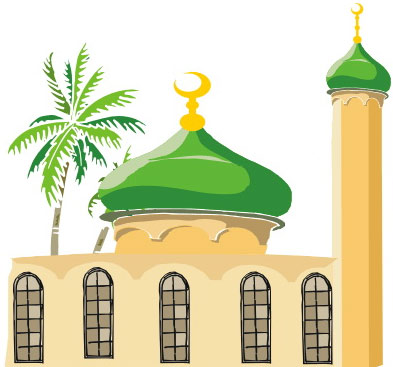 علي: وفق في حضور صلوات الظهر، العصر و المغرب نظرا لقرب منزله من المسجد (ربع مسافة بعد بيت محمد عن المسجد).حسام:وفق في حضور كل الصلوات لأن أباه كان يصطحبه علما أن بعد منزله عن المسجد هو مسافة محمد مقسومة على إذا علمت أن كل 3 خطوات تساوي مترا واحدا ساعد زملائك فيمعرفة رصيدهم من الحسنات خلال شهر كامل(30 يوم)كان علي لا يحسن التصرف مع زملائه و أساتذته فكلفه ذلك 1000 سيئة، هل يتمكن علي من محو كل سيئاته ؟ وضع علي هذا المخطط المصغر،ثم زعم أن المثلثان متقايسان M1و  M2أما حسام فأصر على أن المثلثان متقايسان   M4 و M3    أيضا لكن محمد لم يقتنع تمعن جيدا في المخطط و استعن ببعض معارفك                         الهندسية السابقة لكي تقنع محمدBelhocine : https://prof27math.weebly.com/